                                   TENDER DOCUMENT NO. 402/2021TENDER FORM RS 500/-)Issue Date: 24-05-2021	/2014	                	                 Closing Date: 17-06-2021 (11:00 AM)PITAC is going to host Qualification Development Committee (QDC) meetings for NAVTTC at PITAC HQ; Lahore. Each QDC meeting will have approximately 10-15 participants, whereas, each spell of QDC meetings will have to 3-6 meetings at a time (5 days), comprising of 45-90 participants in each spell of QDC meetings. PITAC will require following catering services for these meetings:Note: The catering services must include buffet setup & servers/waiters. Menu items may be slightly changed on demand of Participants. Terms & Conditions are mentioned in Tender Notice.SIGNATURE_________________________NAME STAMP OF BIDDERS ___________________________PAKISTAN INDUSTRIAL TECHNICAL ASSISTANCE CENTRE (PITAC)234 – Ferouzpur Road Lahore – 54600PABX:042-99230702,99230699 FAX:042-99230589Email: info@pitac.gov.pk URL:www.pitac.gov.pkMinistry of Industries & Production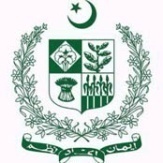 DaysLunch MenuRate Rs. per head (Incl. all applicable taxes)MondayChiken Qourma, Plain Nan, Fresh Salad, Custard, 500 ml Water bottle (nestle/aqua/sufi)TuesdayChiken Biryani, Zarda, Fresh Salad, Raita, 
500 ml Water bottle (nestle/aqua/sufi)WednesdayBeef Qeema, Plain Nan, Fresh Salad, Zarda500 ml Water bottle (nestle/aqua/sufi)ThursdayChicken roast, Plan Nan, Fresh Salad, Raita Kulfa500 ml Water bottle (nestle/aqua/sufi)FridayChinese rice, Chiken Manchurian, Zarda, Fresh Salad500 ml Water bottle (nestle/aqua/sufi)DaysSnacks MenuMon-FriMorning Tea: Mix tea with bakery biscuits/sandwiches (alternatively)Afternoon Tea: Mix tea with cake slice/patties (alternatively)